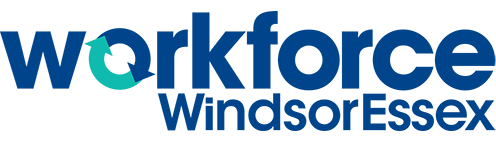 WENav- ParentsEXPLORATION DES NOUVELLES CARRIÈRESÉtapes de l’activité :Votre enfant va d’abord identifier une profession qui leur intéresse.Dès qu’il ou elle aura identifié une profession, il ou elle remplira la feuille de travail ci-dessous. Votre enfant fera une recherche sur l’internet des informations demandées pour trois professions qui lui intéresse.Profession #1 :Profession #2 :Profession #3 :Titre de la profession :Secteur / industrie :Compétences clés :Formation requise :Salaire :Tâches quotidiennes et responsabilités :Titre de la profession :Secteur / industrie :Compétences clés :Formation requise :Salaire :Tâches quotidiennes et responsabilités :Titre de la profession :Secteur / industrie :Compétences clés :Formation requise :Salaire :Tâches quotidiennes et responsabilités :